Поселковая администрация сельского поселения «Поселок Детчино»Малоярославецкого  районаКалужской  областиПОСТАНОВЛЕНИЕ«___»  _____________  2022 г.	         №  _____О внесении изменений и дополнений в муниципальнуюпрограмму сельского поселения «Поселок Детчино»«Развитие муниципальной службы в сельском поселении «Поселок Детчино» на 2020-2025 годы», утвержденную Постановлением поселковой администрации СП «Поселок Детчино» от 01.11.2019 № 266 (в ред. № 250 от 23.12.2020; № 268 от 16.12.2021)       В соответствии со статьей 179 Бюджетного кодекса Российской Федерации, Постановлением поселковой администрации СП «Поселок Детчино» от 27.12.2019 № 321 «Об утверждении Порядка принятия решений о разработке  муниципальных программ СП «Поселок Детчино», их формирования и реализации и Порядка проведения оценки эффективности реализации муниципальных программ сельского поселения «Поселок Детчино», а также руководствуясь статьей 38 Устава сельского поселения «Поселок Детчино»Поселковая администрация сельского поселения «Поселок Детчино»П О С Т А Н О В Л Я Е Т:Внести в муниципальную программу «Развитие муниципальной службы в сельском поселении «Поселок Детчино» на 2020-2025 годы», утвержденную Постановлением поселковой администрации СП «Поселок Детчино» от 01.11.2019 № 266 (в ред. № 250 от 23.12.2020; № 268 от 16.12.2021) следующие изменения и дополнения:Позицию 8 Паспорта муниципальной программы изложить в новой редакции:Раздел «Общая потребность в ресурсах» изменить на раздел 1 и изложить в новой редакции;Раздел 1 «Содержание проблемы» изменить на раздел 2;Раздел 2 «Цель и задачи Программы» изменить на раздел 3;Раздел 3 «Сроки реализации Программы» изменить на раздел 4;Раздел 4 «Ожидаемые конечные результаты реализации Программы» изменить на раздел 5;Раздел 5 «Механизм реализации Программы» изменить на раздел 6;Раздел 6 «Перечень программных мероприятий» изменить на раздел 7.Настоящее Постановление вступает в силу с момента подписания и распространяет свое действие на правоотношения, возникшие с 01.01.2023 года, а также подлежит размещению на официальном сайте администрации сельского поселения «Поселок Детчино».Глава поселковой администрациисельского поселения «Поселок Детчино»                                                       С.Н.Куприков                                                                                                                                                                                                                            Приложение № 1к Постановлению поселковой администрации сельского поселения «Поселок Детчино»                                                                                         № _____ от «____» __________ 2022 г.МУНИЦИПАЛЬНАЯ ПРОГРАММАСЕЛЬСКОГО ПОСЕЛЕНИЯ «ПОСЕЛОК ДЕТЧИНО»«Развитие муниципальной службы в сельском поселении«Поселок Детчино» на  2020-2025 годы»ПАСПОРТ ПРОГРАММЫ1. ОБЩАЯ ПОТРЕБНОСТЬ В РЕСУРСАХ2. Содержание проблемыМестное самоуправление представляет собой один из элементов политической системы современной России, обеспечивающих реализацию принципа народовластия. Будучи максимально приближенным к населению, оно является центральным звеном в механизме взаимодействия гражданского общества и государства.Механизмом и инструментом реализации функций и задач органов местного самоуправления является муниципальная служба. В связи с этим развитие и совершенствование муниципальной службы является одним из условий повышения эффективности взаимодействия общества и власти. Развитие муниципальной службы обеспечивается, в том числе, муниципальными программами развития муниципальной службы. Вопросы организации и прохождения муниципальной службы в рамках предоставленных полномочий урегулированы нормативными правовыми актами Калужской  области и органов местного самоуправления в соответствии с действующим законодательством.В настоящее время общая численность муниципальных служащих администрации сельского поселения составляет 5 человек, из которых  лиц в возрасте до 30 лет нет, 50 процентов – лица в возрасте от 30 до 50 лет и 50 процентов – лица в возрасте от 50 до 60 лет. Из общего количества муниципальных служащих высшее образование имеют 100 процентов.   Система организации муниципальной службы в администрации сельского поселения имеет ряд недостатков:- имеет место проблема соответствия муниципальных служащих установленным действующим законодательством квалификационным требованиям по замещаемым ими должностям муниципальной службы – уровень профессионального образования 40 процентов муниципальных служащих имеют образование, не отвечающее направлениям деятельности по замещаемой должности;- качество профессионального обучения муниципальных служащих иногда в достаточной степени не отвечает потребностям развития муниципальной службы;- недостаточно высок  уровень материально-информационного обеспечения управлением;- принятие управленческих решений зачастую не подкреплено аналитическим обоснованием или альтернативными действиями;- слабо ведется работа по привлечению молодых перспективных кадров;- недостаточная открытость муниципальной службы.Однако гражданское общество к муниципальной службе предъявляет значительно возросшие требования. Отсюда возникает необходимость в разработке целевой программы развития муниципальной службы в администрации сельского поселения с целью развития кадрового потенциала муниципальной службы и повышения эффективности муниципального управления. Приоритетным направлением является формирование профессиональной компетентности муниципальных служащих, которая позволит успешно решать стратегические задачи экономического и социального развития села. Важная роль в повышении компетентности муниципальных кадров должна быть отведена их оценке, подбору и расстановок кадров. Психологические характеристики личности – совместимость и срабатываемость при расстановке кадров также на данный момент не получается применять из-за так называемого «кадрового голода» в сельском поселении.В настоящее время в вопросах подбора и расстановки кадров важная роль отводится работе с кадровым резервом.Для эффективной работы муниципального служащего также необходимо решение задач по повышению престижа муниципальной службы, развитию корпоративной культуры и материально-информационного обеспечения управления.Самостоятельным направлением развития муниципальной службы в администрации сельского поселения является противодействие проявлению коррупционно опасных действий. При этом первоочередными мерами в этой сфере могут стать повышение эффективности взаимодействия администрации сельского поселения и общественных организаций, прозрачности деятельности администрации сельского поселения. Особое внимание уделяется формированию служебной этики как системы моральных требований общества к поведению муниципальных служащих, социальному назначению их служебной деятельности.Таким образом,  результатом программы развития муниципальной службы в администрации  сельского поселения «Поселок Детчино» должно стать формирование нового типа муниципального служащего, имеющего профессиональное образование, обладающего широким кругозором, компетентного, умеющего применять в работе информационные технологии, способного принимать взвешенные управленческие решения, предлагать прогрессивные модели действия, прогнозировать стратегические задачи, направленные на социально-экономическое развитие территории.3. Цель и задачи ПрограммыЦель – развитие и совершенствование муниципальной службы в администрации сельского поселения «Поселок Детчино» повышение эффективности деятельности муниципальных служащих сельского поселения.Задачи:-	Совершенствование нормативной правовой базы по вопросам развития муниципальной службы.-	Формирование организационно-методического и аналитического сопровождения системы муниципальной службы. -	Реализация механизмов предупреждения коррупции, выявления и разрешения конфликта интересов на муниципальной службе. -	Создание условий для профессионального развития и подготовки кадров муниципальной службы в администрации  сельского поселения «Поселок Детчино», стимулирование муниципальных служащих к обучению, повышению квалификации.-.	Обеспечение устойчивого развития кадрового потенциала и повышения эффективности муниципальной службы, внедрение новых методов планирования, стимулирования и оценки деятельности муниципальных служащих.-	Разработка системы мер, направленных на стимулирование добросовестного исполнения обязанностей муниципальной службы на высоком профессиональном уровне.            - Повышение доверия граждан к муниципальной службе, обеспечение открытости и прозрачности муниципальной службы. -	Повышение престижа муниципальной службы.- Развитие материально технической базы.4. Сроки реализации программыПрограмма будет реализовываться в 2020-2025 гг. Администрации сельского поселения «Поселок Детчино»  предстоит усовершенствовать систему в организации и развитии муниципальной службы; создать оптимальные организационно - правовые механизмы развития муниципальной службы; разработать новые современные методы кадровой работы; повысить уровень профессиональной компетентности муниципальных служащих путем их целенаправленного профессионального развития; внедрить механизмы противодействия коррупции на муниципальной службе; провести комплекс мероприятий, направленных на повышение престижа муниципальной службы; улучшить материально-технические условия эффективного функционирования системы муниципальной службы; по мере возможности обновить и модернизировать программное обеспечение, офисное и компьютерное оборудование.   5. Ожидаемые конечные результаты реализации ПрограммыРеализация Программы предполагает достижение следующих результатов:- совершенствование нормативной правовой базы по вопросам развития муниципальной службы;-	повышение качества управления кадровыми ресурсами в результате:-	разработки и внедрения программного обеспечения с целью ведения автоматизированной информационной системы реестра муниципальных служащих, кадрового резерва и работы с обращениями граждан;-	повышение квалификации, профессиональной переподготовки и обучения 20% муниципальных служащих от общего количества муниципальных служащих в администрации сельского поселения; -	достижение необходимого уровня исполнения муниципальными служащими своих должностных (служебных) обязанностей;-	повышение квалификации 2 муниципальных служащих, -	создание современной материально – технической базы муниципальной службы; -	обеспечение открытости муниципальной службы и ее доступности общественному контролю; -	внедрение механизмов противодействия коррупции на муниципальной службе; -	внедрение и совершенствование механизмов формирования кадрового резерва, проведения аттестации муниципальных служащих;В целом выполнение мероприятий Программы позволит сформировать условия для устойчивого социально-экономического развития сельского поселения, эффективной реализации полномочий сельского поселения «Поселок Детчино».Оценка эффективности реализации Программы осуществляется на основе обобщенных оценочных показателей и определяется путем сравнения базовых значений целевых индикаторов с текущими  (на этапе реализации) и завершающими (по окончании реализации Программы).6. Механизм реализация ПрограммыПрограмма будет реализовываться в 2020-2025 годах. Управление Программой осуществляется администрацией сельского поселения, которая осуществляет непосредственный  контроль над ее реализацией и несет ответственность за эффективность и результативность Программы.Общая координация и  контроль над ходом реализации Программы также осуществляется администрацией сельского поселения.Проверка целевого использования средств, выделенных на реализацию мероприятий Программы, осуществляется в соответствии с действующим законодательством.Управление Программой и контроль над ходом ее реализации осуществляется путем:- координации действий всех субъектов Программы;- ежегодного уточнения затрат по программным мероприятиям, состава исполнителей;- обеспечения эффективного и целевого использования финансовых средств, качества проводимых мероприятий и выполнения сроков реализации;- регулярного мониторинга ситуации и анализа эффективности проводимой работы;- предоставления в установленном порядке отчетов о ходе реализации Программы.Администрация сельского поселения готовит сводный отчет о выполнении мероприятий Программы и предоставляет его для утверждения Главе сельского поселения.Средства бюджета сельского поселения предоставляются исполнителю Программы при соблюдении следующих условий:-	выполнение мероприятий за отчетный период;-	целевое использование средств бюджета сельского поселения.7. Перечень программных мероприятийПриложение № 2к Постановлению поселковой администрации сельского поселения «Поселок Детчино»                                                                                         № _____ от «____» __________ 2022 г.ПАСПОРТ ПОДПРОГРАММЫ«Социальные гарантии муниципальным служащим в  сельском поселении  «Поселок Детчино» на 2022-2025 годы                                          1.Характеристика подпрограммы        С  2019 года в сельском поселении «Поселок Детчино»  вступило в силу Положение о дополнительных социальных гарантиях лицам, замещавшим должности муниципальной службы в органах местного самоуправления муниципального образования сельского поселения «Поселок Детчино», утвержденное Решением поселкового Собрания сельского поселения «Поселок Детчино» от 05.03.2019 года №  11 «Об утверждении Положения о дополнительных социальных гарантиях лицам, замещавшим должности муниципальной службы в органах местного самоуправления муниципального образования сельского поселения «Поселок Детчино»».         Лицам, попадающим под действие указанного положения назначена и выплачивается пенсия за выслугу лет в соответствии с Решением поселкового Собрания сельского поселения «Поселок Детчино» от 05.03.2019 года №  11 «Об утверждении Положения о дополнительных социальных гарантиях лицам, замещавшим должности муниципальной службы в органах местного самоуправления муниципального образования сельского поселения «Поселок Детчино»».          Дополнительное пенсионное обеспечение лиц, замещавших выборные муниципальные должности и муниципальные должности муниципальной службы  (далее пенсия за выслугу лет) осуществляется путем предоставления муниципальной услуги, по заявлению указанных лиц.         По состоянию на 01.07.2021 года комиссией по рассмотрению документов для назначения пенсии за выслугу лет (доплаты к пенсии), назначена указанная пенсия 1 получателю. Поселковой администрацией ежемесячно производится начисление и выплата пенсии на лицевые счета получателей в кредитных учреждениях.1.1 Цели и задачи подпрограммы:- дополнительное пенсионное обеспечение лиц, замещавших выборные муниципальные должности и муниципальные должности муниципальной службы в поселковой администрации сельского поселения «Поселок Детчино»;- повышение качества уровня жизни;      Размер ежемесячной социальной выплаты увеличивается на 3 процента среднемесячного денежного содержания за каждый полный календарный год  стажа муниципальной службы свыше стажа, минимальная продолжительность которого в соответствующем году определяется согласно  приложению к Федеральному закону «О государственном пенсионном обеспечении в Российской Федерации», при этом размер ежемесячной социальной выплаты не может превышать 70 процентов среднемесячного денежного содержания лица, замещавшего должность муниципальной службы.. Категория лиц, имеющие право на получение муниципальной услуги и Процедура предоставления муниципальной услуги:Заявителями на предоставление пенсии за выслугу лет являются:- лица, замещавшие муниципальные должности муниципальной службы в органах местного самоуправления, предусмотренные Реестром муниципальных должностей муниципальной службы.Перечень документов, необходимых для предоставления пенсии за выслугу лет: - постановления администрации сельского поселения «Поселок Детчино»   о назначении пенсии за выслугу лет;- решения комиссии по рассмотрению документов для назначения пенсии за выслугу лет;- заявления лица о назначении выплаты;- справки о среднемесячном денежном содержании по замещавшейся должности муниципальной службы;- копия правового акта об освобождении от должности муниципальной службы (или иных документов, подтверждающих факт освобождения от должности муниципальной службы);- трудовая книжка (подлинник (для обозрения) и копия);- военный билет или справка о прохождении военной службы (для лиц, проходивших военную службу) (подлинник (для обозрения) и копия);- пенсионное удостоверение либо справка органа, осуществляющего пенсионное обеспечение, о назначенной пенсии в соответствии с законодательством Российской Федерации (подлинник (для обозрения) и копия);- иные документы государственных органов, архивных учреждений, подтверждающие стаж муниципальной службы, дающие право на выплату (по желанию заявителя).          Пенсия за выслугу лет назначается с первого числа месяца, в котором лицо, имеющее право на данную пенсию, обратилось за ней, но не ранее чем со дня возникновения права на нее.          Административные процедуры- консультирование граждан по вопросам предоставления муниципальной услуги;- прием заявления и рассмотрение представленных документов для назначения пенсионных выплат;- формирование персонального дела и информационной базы данных получателей муниципальной пенсии;- приостановление предоставления муниципальной услуги;- возобновление предоставления муниципальной услуги;- прекращение предоставления муниципальной услуги;- контроль над правильностью назначения пенсионных выплат.           Все из перечисленных выше процедур производятся в строгом соответствии с принятыми нормативными документами.2.Финансовое обеспечение реализации подпрограммы       Источниками пенсионных выплат являются собственные средства  бюджета  сельского поселения «Поселок Детчино».Объем потребностей на обеспечение обязательных выплат и финансирования Программы подлежит ежегодному уточнению, исходя из возможностей бюджета сельского поселения «Поселок Детчино» на соответствующий гол и на основании изменений прогнозных показателей среднесрочного финансового плана сельского поселения.                             3.Конечные результаты реализации подпрограммы        Конечным результатом реализации подпрограммы является зачисление на лицевые счета получателей пенсионных выплат в кредитных организациях.Описание целевого индикатора мероприятия:Финансовое обеспечение доплаты за выслугу лет к начисленной суммы доплат.Рассчитывается, как отношение суммы зачисленной на лицевые счета получателей пенсионных выплат к сумме начисленной доплате за выслугу лет за отчетный период, по формуле:К4=ЗС/НС*100%,где:ЗС - зачисленная сумма на лицевые счета получателей пенсионных выплат на отчетную дату;НС - начисленная сумма доплаты за выслугу лет за отчетный период.4. Срок реализации программыСрок реализации программы: 2022-2025 годы.5.Ожидаемые результаты реализации мероприятия       Рост социальной защищенности и обеспечение гарантированных государством пенсионных прав лиц, имеющих право на получение доплаты к пенсии за выслугу лет.Исполнительно-распорядительным органом местного самоуправления, непосредственно осуществляющий реализацию подпрограммы является  поселковая администрация  сельского поселения «Поселок Детчино.6.Обоснование объема финансовых ресурсов, необходимых для реализации подпрограммы.     Объем финансового обеспечения реализации мероприятия за счет средств бюджета сельского поселения за весь период ее реализации составляет 635,6 тыс. рублей.     Сведения о расходах бюджета поселения на реализацию подпрограммы с разбивкой по основным мероприятиям и годам реализации представлены в подпрограмме.      План основных мероприятий подпрограммы с ожидаемыми непосредственными результатами представлен в Приложении к муниципальной программе.7. Оценка эффективности реализации подпрограммыОценка эффективности реализации муниципальной программы будет осуществляться путем ежегодного сопоставления:1) фактических (в сопоставимых условиях) и планируемых значений целевых индикаторов подпрограммы муниципальной программы (целевой параметр – более 95%);2) фактических (в сопоставимых условиях) и планируемых объемов расходов  бюджета поселения на реализацию подпрограммы муниципальной программы и ее основных мероприятий (целевой параметр не менее 90%);3) числа выполненных и планируемых мероприятий плана реализации подпрограммы муниципальной программы (целевой параметр – более 95%);Общий объем финансирования программы49 965,32020 год7 511,12021 год7 664,62022 год8 867,42023 год8 675,82024 год8 914,82025 год8 331,6Наименование ПрограммыМуниципальная программа «Развитие муниципальной службы в  сельском поселении «Поселок Детчино» на 2020 – 2025 годы» Основание разработки      ПрограммыФедеральный закон от 06 октября 2003 года № 131-ФЗ «Об общих принципах организации местного самоуправления в Российской Федерации», Федеральный закон от 02 марта 2007 года № 25-ФЗ «О муниципальной службе в Российской Федерации»  Разразработчик Программы  Администрация  сельского поселения  «Поселок Детчино»Исполнители  ПрограммыАдминистрация  сельского поселения  «Поселок Детчино»Цель(и) и задачи Программы Цель – развитие и совершенствование муниципальной службы в администрации сельского поселения «Поселок Детчино», повышение эффективности деятельности муниципальных служащих Задачи:1. Совершенствование нормативной правовой базы по вопросам развития муниципальной службы.2. Формирование организационно - методического сопровождения системы муниципальной службы. 3. Реализация механизмов предупреждения коррупции, выявления и разрешения конфликта интересов на муниципальной службе. 4. Создание условий для профессионального развития и подготовки кадров муниципальной службы в  сельском поселении, стимулирование муниципальных служащих к обучению, повышению квалификации.5. Обеспечение устойчивого развития кадрового потенциала и повышения эффективности муниципальной службы, внедрение новых методов планирования, стимулирования и оценки деятельности муниципальных служащих.6. Разработка системы мер, направленных на стимулирование добросовестного исполнения обязанностей муниципальной службы на высоком профессиональном уровне.7. Повышение доверия граждан к муниципальным служащим, обеспечение открытости и прозрачности муниципальной службы. 8. Повышение престижа муниципальной службы.9. Развитие  материально-технической базы. Индикаторы и показатели, позволяющие оценить ход реализации  программы- количество муниципальных служащих, прошедших обучение, повышение квалификации, переподготовку от общего количества муниципальных служащих;- количество муниципальных служащих в администрации сельского поселения «Поселок Детчино», включенных в кадровый резерв муниципальных служащих, от общего количества муниципальных служащих;- количество аттестованных муниципальных служащих от общего количества муниципальных служащих, подлежащих аттестации Сроки (этапы) реализации Программы 2020-2025 годыОбъем и источники финансирования Программы Средства бюджета  сельского поселения «Поселок Детчино»: 38503,0тыс. рублей, из них:2020 г. – 7 511,1 тыс. руб.,2021 г. – 7 664,6 тыс. руб.,2022 г. – 8 867,4 тыс. руб.2023 г. – 8 675,8 тыс. руб.2024 г. – 8 914,8 тыс. руб.2024 г. – 8 331,6 тыс. руб.Ожидаемые конечные        результаты реализации Программы    Принятие необходимых муниципальных правовых актов по вопросам муниципальной службы в соответствии с требованиями федерального законодательства и законодательства Калужской  области.Создание необходимых условий для профессионального развития муниципальных служащих. Обучение, переподготовка, повышение квалификации 2 муниципальных служащих за счет средств бюджета сельского поселения.Разработка и внедрение программного обеспечения с целью ведения автоматизированной информационной системы реестра муниципальных служащих, кадрового резерва и работы с обращениями граждан.Обеспечение открытости муниципальной службы и ее доступности общественному контролю.Внедрение механизмов противодействия коррупции на муниципальной службе.Внедрение и совершенствование механизмов формирования кадрового резерва, проведения аттестации муниципальных служащихНаименование ресурсовЕдиницаизмеренияВсегоПотребностьПотребностьПотребностьПотребностьПотребностьПотребностьНаименование ресурсовЕдиницаизмеренияВсего2020г.20212022 г.20232024г.2025Финансовые ресурсытыс. руб.49 965,37 511,17 664,68 867,48 675,88 914,88 331,6Местный бюджеттыс. руб.49 965,37 511,17 664,68 867,48 675,88 914,88 331,6№ п/пПрограммные мероприятия, обеспечивающие выполнение задачиСроки исполненияИсполнительПотребностьПотребностьПотребностьПотребностьПотребностьПотребностьПотребность№ п/пПрограммные мероприятия, обеспечивающие выполнение задачиСроки исполненияИсполнительВсего2020 г.2021 г2022 г.20232024 г.2025г.12345678910111.Совершенствование нормативной правовой базы по вопросам развития муниципальной службы2020-2025годыАдминистрация сельского поселения612,0102,0102,0102,0102,0102,0102,02.Создание условий для профессионального развития и подготовки кадров муниципальной службы, стимулирование муниципальных служащих к обучению, повышению квалификации2020-2025 годыАдминистрация сельского поселения90,015,015,015,015,015,015,03.Развитие материально-технической базы2020-2025 годыАдминистрация сельского поселения210,035,035,035,035,035,035,0Итого:912,0152,0152,0152,0152,0152,0152,0Наименование муниципальнойподпрограммыМуниципальная подпрограмма «Социальные гарантии муниципальным служащим в  сельском поселении  «Поселок Детчино» на 2022-2025 годыОтветственный исполнитель муниципальной программы Поселковая администрацияс СП «Поселок Детчино»Основание разработки муниципальной программыПрограмма разработана в соответствии с Бюджетным кодексом РФ, Федеральным законом от 06.10.2003  №131-ФЗ «Об общих принципах организации местного самоуправления в Российской Федерации»;    ч.1 ст.35 Федерального закона от 02.03.2007 № 25-ФЗ «О муниципальной службе в Российской Федерации»,Закон Калужской области  от 03.12.2007 г. №382- ОЗ «О муниципальной службе в Калужской области» , решением поселкового Собрания сельского поселения «Поселок Детчино» от 05.03.2019 года №  11 «Об утверждении Положения о дополнительных социальных гарантиях лицам, замещавшим должности муниципальной службы в органах местного самоуправления муниципального образования сельского поселения «Поселок Детчино»Разработчик муниципальной программы Поселковая администрация  сельского поселения «Поселок Детчино»Подпрограммы муниципальной программы и основные мероприятияПодпрограмма 1.«Социальные гарантии муниципальным служащим»Мероприятия 1: «Дополнительное ежемесячное материальное обеспечение муниципальных  служащих  сельского поселения»Цель муниципальной программы - дополнительное пенсионное обеспечение лиц, замещавших выборные муниципальные должности и муниципальные должности муниципальной службы в органах местного самоуправления сельского поселения «Поселок Детчино»,- повышение качества уровня жизниЗадачи муниципальной программыОбеспечение социальных гарантий лицам, замещающим должности муниципальной службы и лицам, замещавшим должности муниципальной службы в органах местного самоуправленияЦелевые индикаторы и показатели муниципальной программы Доля населения, имеющего денежные доходы ниже прожиточного минимума, в общей численности населения поселения.Этапы и сроки реализации муниципальной программы 2022-2025 годыОбъемы и источники финансирования муниципальной программы (в действующих ценах каждого года реализации муниципальной программы)2022 г.                               158,9 тыс. руб.Объемы и источники финансирования муниципальной программы (в действующих ценах каждого года реализации муниципальной программы)2023 г.                               158,9 тыс. руб.Объемы и источники финансирования муниципальной программы (в действующих ценах каждого года реализации муниципальной программы)2024 г.                               158,9  тыс. руб.Объемы и источники финансирования муниципальной программы (в действующих ценах каждого года реализации муниципальной программы)2025 г.                               158,9 тыс. руб.Объемы и источники финансирования муниципальной программы (в действующих ценах каждого года реализации муниципальной программы)ВСЕГО:                           635,6  тыс. руб.Ожидаемые конечные результаты реализации муниципальной программы Рост социальной защищенности и обеспечение гарантированных государством пенсионных прав лиц имеющие право на получение доплаты к пенсии за выслугу лет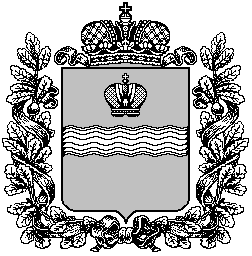 